   i5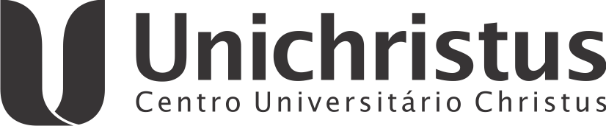 5. PARTICIPAÇÃO EM CONGRESSOS OCORRIDOS NO PERÍODO (se ocorrerem, anexar comprovantes)1 – Periódico: nome, número, volume, página e ano;2 – Congresso/Congênere: nome, local e data de realização.6. ASSINATURAS 7. VISTO DA COORDENAÇÃO DE PESQUISA Programa de Iniciação CientíficaRelatório ParcialPROTOCOLONº            _______/________Entrada:  ________________Saída:     ________________Programa de Iniciação CientíficaRelatório ParcialRecebido por1. IDENTIFICAÇÃOAluno(a): Curso: Título do projeto: Professor(a) Orientador(a): Condição:     Bolsista  [       ]              Não-bolsista   [       ] 2. CRONOGRAMA DE DESENVOLVIMENTO PREVISTO NO PROJETO2. CRONOGRAMA DE DESENVOLVIMENTO PREVISTO NO PROJETO2. CRONOGRAMA DE DESENVOLVIMENTO PREVISTO NO PROJETOETAPASITUAÇÃO(marcar com um “X”)SITUAÇÃO(marcar com um “X”)ETAPAA INICIAREM ANDAMENTO3. ATIVIDADES DESENVOLVIDAS4. DIFICULDADES CIENTÍFICAS E ADMINISTRATIVAS – Críticas e SugestõesFortaleza, ______/_____/_________                                Fortaleza, ______/_____/_________        ___________________________________________       ________________________________________                                  Professor(a) Orientador(a)                                                                                    Aluno(a)Parecer da Coordenação: Fortaleza, ______/_____/_________                  ___________________________________________                                                                                                                                               Coordenação